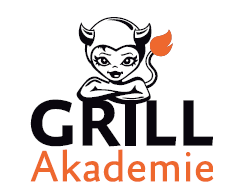 PREISLISTE SERVICE-PRODUKTEGROSSE BÄUME 2021PRODUKTEBaumgrößePreis [incl.22%Mwst]SPEZIELL AUSSENBEREICHmaximalOhne ZustellungWeihnachtsbaumständer, MetallkorbBis 2,50m80,00€Weihnachtsbaumständer, MetallMit 4 Stück  50x50x4[cm] Betonplatten zu beschwerenBis 4,00m119,00€Betonständer sind bis 1.11. zu bestellen50% AnzahlungWeihnachtsbaumständer - Betonwürfel M1300kg; 85(Höhe)x90x90cmBis 6,50m988,20€Weihnachtsbaumständer - Betonwürfel L 3000kg; 100(Höhe)x125x125cmBis 10,50m1195,60€Weihnachtsbaumständer - Betonwürfel XL 4500kg; 100(Höhe)x150x150cmBis 14,00m1586,00€2021 nicht lieferbarKerzen Northern Light Outdoor8h6,00€/1 StckKerzen Hiutale Outdoor, rot&schwarz3x4h6,00€/1 StckMengenrabatt für Kerzen:Für 10 VPE je 1 Kerze/VPE MaterialrabattFür 25 VPE je 3 Kerzen/VPE MaterialrabattFür 50 Stck/VPE je 7 Kerzen/VPE Materialrabatt